Контактные данные ресурсоснабжающих организаций Красненского района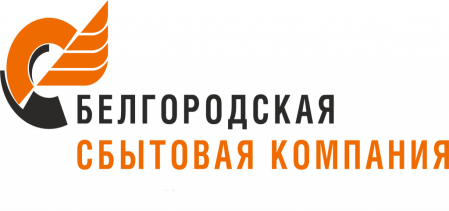 https://belsbyt.ru/с. Красное, ул. имени Светличной, 7Б.+7 (47262) 5-23-72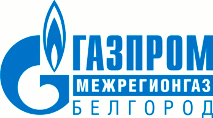 https://belregiongaz.ru/Абонентский пункт с. Красное ул. Интервальная, д.45+7(47262) 5-23-35 
+7(47262) 5-24-60 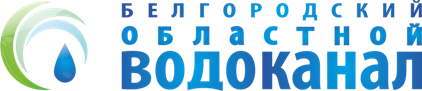 https://www.belwater.ru/contacts/с. Красное ул. Октябрьская д.78+7 (47262) 5-20-84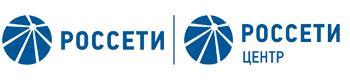 https://www.mrsk-1.ru/с. Сетище, ул. Солнечная, д.1 +7 (47262) 5-20-28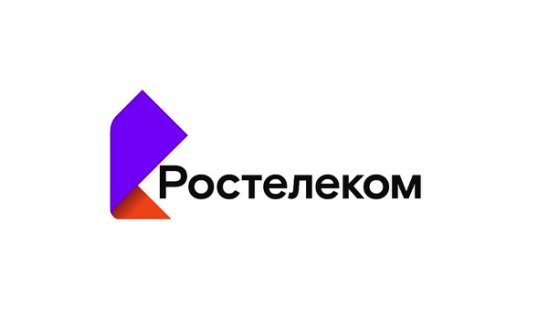 www.rostelecom.ruс. Красное ул. Октябрьская д.788 (800) 100-08-00АО " Красненские тепловые сети"с. Красное, ул. им. Светличной, корп. 11+7 472 625-29-95